* در فرم فوق می بایست تمامی قسمتها تایپ و تکمیل گردیده و هرگونه خط خوردگی موجب ابطال آن می شود. * لازم است این فرم پس از تکمیل شدن ضمیمه پروپوزال گردد.         * مستندات پیوست این فرم می گردد. توسط دانشجو تکمیل شود                              برگ درخواست بررسی عنوان و موضوع پایان نامهمعاونت تحقیقات و فناوریبدین وسیله اینجانب                                دانشجوی رشته                      مقطع                         به شماره دانشجویی عنوان «                                                                                                                                                                          » را برای پایان نامه خود انتخاب نموده ام و استعلام های سامانه پایان نامه های دانشگاه های علوم پزشکی به آدرس http://thesis.research.ac.ir و نیز در سامانه https://irandoc.ac.ir، سامانه http://irct.ir و سامانه جامع طرح هاي تحقیقاتی https://rpis.research.ac.ir مبنی بر عدم تکراری بودن عنوان پایان نامه را ضمیمه این فرم نموده ام. خواهشمند است دستور مقتضی در خصوص تصویب عنوان را مبذول فرمایید.امضا دانشجو و تاریخ                                                                                      نام و نام خانوادگی استاد راهنما                                                                                                            امضا و تاریخعنوان فوق در جلسه گروه بررسی و تأیید شد    2- به عنوان زیر تغییر یافت : عنوان جدید (تغییر یافته): عنوان فوق به علت ....................................................................................................... مورد تأیید واقع نشد .ضرورت انجام مطالعه با عنوان فوق علیرغم تشابه مورد تایید می باشد. نام مدیر گروه: تاریخ و امضاء نظر نهایی شورای پژوهشی /  شورای تحصیلاتتکراری نبودن عنوان فوق/ ضرورت انجام مطالعه علی رغم تشابه عنوان مورد تایید می باشد. استاد راهنما:     در سال جاری ظرفیت دارد   ندارد ،      در سال آینده ظرفیت دارد   ندارد  مسئول تحصیلات تکمیلی/  مدیر پژوهشی دانشکده: تاریخ و امضاء 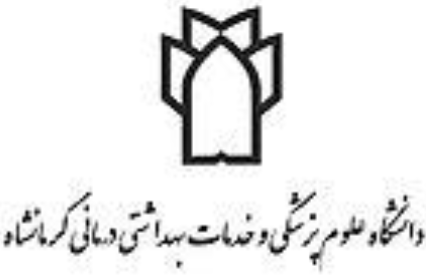 